CUADERNO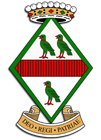 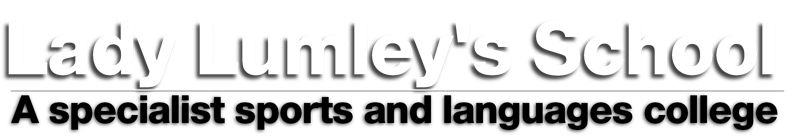 INTERCAMBIO 2015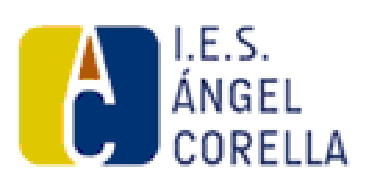 LOS PROTAGONISTASLOS PROFESORESRachel WilsonLee BlacklockAna Gutiérrez PáezTrevor SargentACTIVITIES FOR STUDENTS14 DE ABRIL. MANCHESTERSabemos que el  área de Mánchester fue colonizada por los romanos. En el siglo XV se estableció allí una comunidad de comerciantes flamencos  que exportaban lana y  lino.Mánchester pasó de ser una pequeña ciudad de mercaderes a un importante centro pionero de la revolución industrial.  El crecimiento industrial se debió a la  cercanía al puerto de Liverpool.  Para agilizar la llegada a Mánchester de materias primas desde Liverpool, en 1761 se construyó el canal del Duque de Bridgewater que conectaba las dos ciudades. Años más tarde, la firma George Stephenson construyó la primera línea férrea del mundo entre Mánchester y Liverpool. 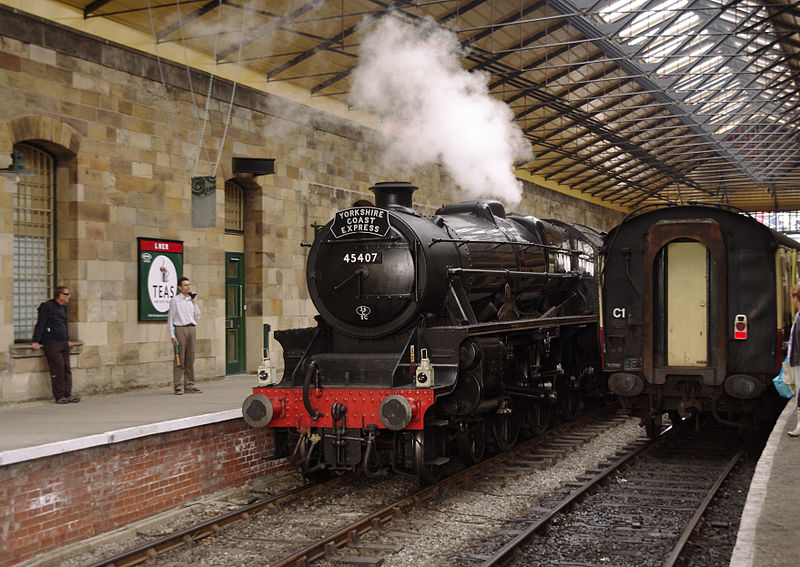 Hoy Manchester es uno de los centros industriales más importantes del mundo. Tiene una gran actividad financiera, artística y cultural. Aquí se encuentran las centrales de importantes marcas como Rolls Royce.La proximidad de la ciudad a Liverpool y el tamaño similar que ambas tienen, es causa de gran rivalidad.YORKSHIRE (Condado de York)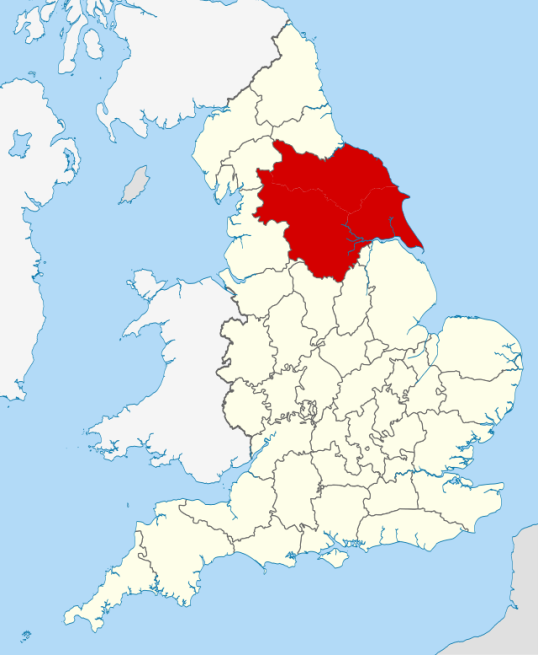 Es el  condado  histórico más grande del Reino Unido. La capital es York. Está situado al norte de Inglaterra. Tiene una población de cerca de 5.000.000 habitantes.El símbolo es una rosa blanca, emblema de la casa de York (dinastía muy influyente políticamente en la historia del Reino Unido).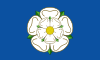 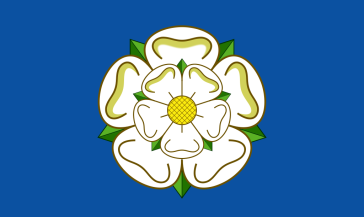 PICKERING (North Yorkshire). (Es la localidad donde nos alojamos con  nuestras familias inglesas)La parte alta de la ciudad se localiza sobre una colina de roca caliza donde se encuentra el castillo. Pickering Beck es un curso de agua que recorre de norte a sur el centro de la ciudad y sufre importantes crecidas cada cierto tiempo. Las construcciones más antiguas  de Pickering son de la época medieval. En 1836 se inauguró el ferrocarril Whitby - Pickering (uno de los primeros ferrocarriles en Yorkshire). Inicialmente era movido por caballos. En 1845 se convirtió en un tren de vapor.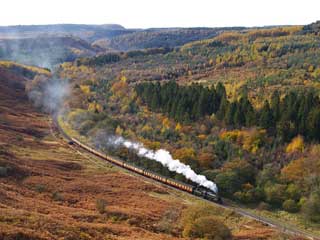 En la actualidad, Pickering es un importante centro turístico. La mayoría de la gente vive  del turismo y  pequeños negocios.15 DE ABRIL. YORK York es una histórica ciudad fortaleza fundada por los romanos, está al norte de Yorkshire y es la capital del condado. Se localiza en la confluencia de los  ríos Ouse y Foss, en una zona llana de tierras de cultivo, bordeada por los Peninos (cordillera considerada la columna vertebral de Inglaterra). El  área urbana cuenta con una población de 184.900 habitantes. Actualmente, el casco viejo de la ciudad es un importante destino turístico, que atrae a visitantes de todo el mundo.De la Edad Media quedan las murallas, las puertas de la ciudad y las casas de madera que se conservan en el barrio de Shambles (entre la catedral y el castillo). La catedral de York (siglos XIII-XV) se considera la más hermosa de Inglaterra. Son muy famosas sus vidrieras góticas. En la  cripta hay  restos de la ciudad romana.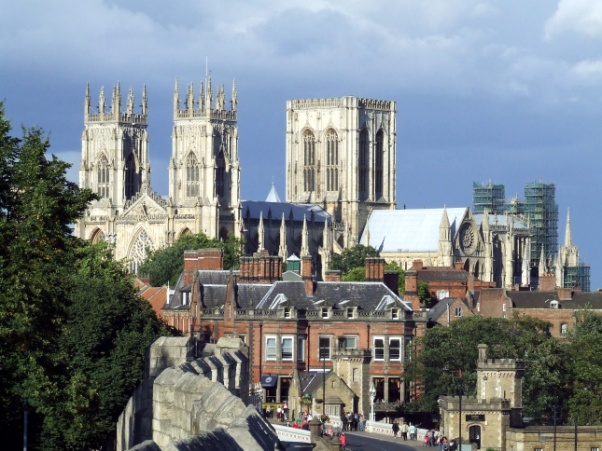 La ciudad sufrió un período de decadencia durante la Edad Moderna y se recuperó en el siglo XVIII. En esta época  se construyeron nuevas casas de estilo georgiano (neoclasicismo de inspiración  palladiana).Durante la Revolución industrial se desarrolló una industria de paños con la lana local. El abundante carbón y hierro de la zona, también contribuyó al desarrollo de la industria del hierro, la química y otras industrias pesadas.El verdadero despegue de York llegó en el siglo XIX, gracias al ferrocarril. York se convirtió en un importante centro ferroviario, que impulsó las industrias de telas y chocolate locales. La economía de York se basa en el sector  servicios, aunque también se ha desarrollado en los campos de la ciencia, tecnología e innovación con la creación del parque científico en colaboración con  la Universidad de York.En York visitaremos museos singulares que nos permitirán acercarnos un poco más a  la cultura británica.El Castle Museum  es un museo etnográfico muy importante. Llama la atención la  "colección Kirk" de calles reconstruidas con fachadas de casas victorianas originales y habitaciones desde el periodo jacobeo (XVI) al victoriano (XIX), además de una colección muy interesante de instrumentos musicales.Jorvik Viking Centre más que un  museo es una "experiencia"; una representación didáctica del pasado, un túnel del tiempo. Este lugar es  cada vez más popular en Gran Bretaña, los visitantes pueden viajar al pasado y unirse a personajes tan especiales como al poeta más importante de la Edad Media inglesa, Geoffrey Chaucer.CURIOSIDADEl nombre de jamón de York proviene de la localidad de York. La forma que utilizaba en 1860 el carnicero Robert Burrow Atkinson,  en los sótanos del local ubicado en el Blossom Street para curar el jamón, se hizo tan popular que, rápidamente, los visitantes exportaron el nombre y, en otras localidades británicas, solicitaban jamón curado al estilo de York. En España también se llama así. 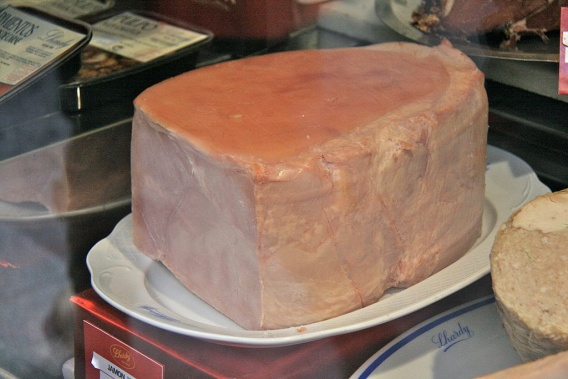 DÍA 16.  WHITBYEs una ciudad situada en la costa del nordeste de Inglaterra, en la provincia de Scarborough, Yorkshire del Norte.  Tiene cerca de  14.000 habitantes. Está a . de York y se extiende por ambas riberas de la desembocadura del río Esk, a lo largo del estrecho valle excavado por el río que conduce al mar del Norte.  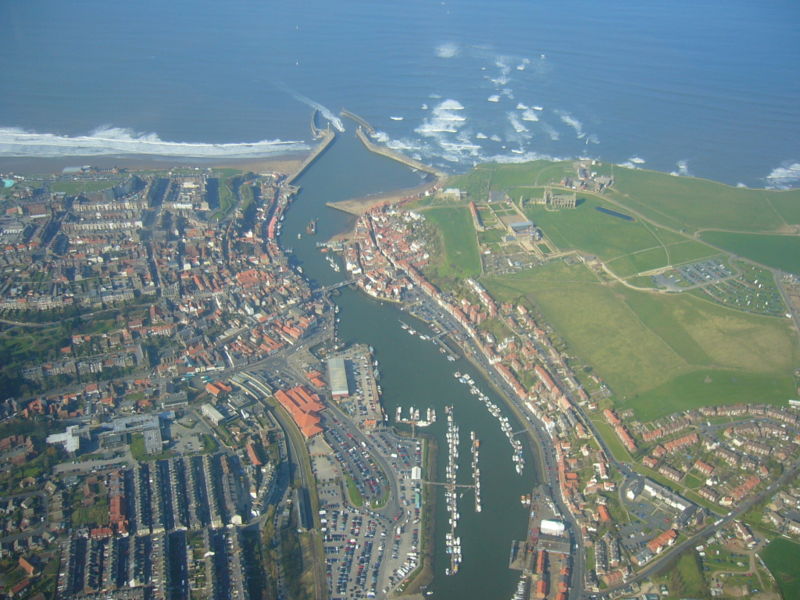 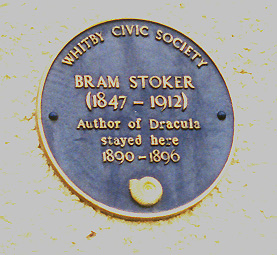 El puerto de Whitby fue importante durante la Baja Edad Media debido al comercio de carbón y mineral de alumbre (se utilizaba para curtir el cuero, fijar los tintes de los tejidos y fines medicinales). La economía actual de Whitby se basa en la pesca y el turismo. Whitby ha sido escenario de diversas películas y de obras literarias como Drácula de Bram Stoker, la más famosa de todas ellas. En el área de Whitby, se han hallado muchos fósiles, entre ellos, esqueletos enteros de pterodáctilos (dinosaurios voladores) y fósiles de amonites bien conservados. 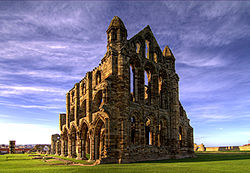 El  azabache, es un  resto fósil de los bosques del pasado, y en Whitby se halla en los acantilados y se considera de muy buena calidad. La abadía benedictina de Whitby, fue muy importante en la Edad Media,  está a la orilla del mar del Norte, en el acantilado oriental. Fue abandonada durante la  disolución de los monasterios ordenada por el rey Enrique VIII.  Fue el hogar del gran poeta medieval  Caedmon. Dos veces al año, se celebra el Fin de Semana Gótico de Whitby. (Whitby Gothic Weekend), festival que congrega a muchos integrantes de la subcultura gótica. LA BAHÍA DE ROBIN HOOD Es un pequeño pueblo pesquero y una bahía a 8 kilómetros al sur de Whitby.Cuenta la leyenda que Robin Hood se enfrentaba aquí con los piratas franceses, que llegaban para saquear los barcos de los pescadores. Los piratas se rindieron y Robin Hood devolvió el botín a la gente pobre del pueblo.La población tradicionalmente vivía de la agricultura y la pesca. Esta actividad alcanzó su mejor momento a mediados del siglo XIX. También fue una localidad de contrabandistas  que convirtieron el pueblo en un laberinto de calles estrechas. Dicen que existe una red de pasadizos subterráneos conectando las casas. Durante el final del siglo XVIII, el contrabando era común en la costa de Yorkshire. Té, ginebra, ron, brandy y tabaco estaban entre la mercancía que se pasaba de contrabando a Yorkshire desde los Países Bajos y Francia para evitar los aranceles.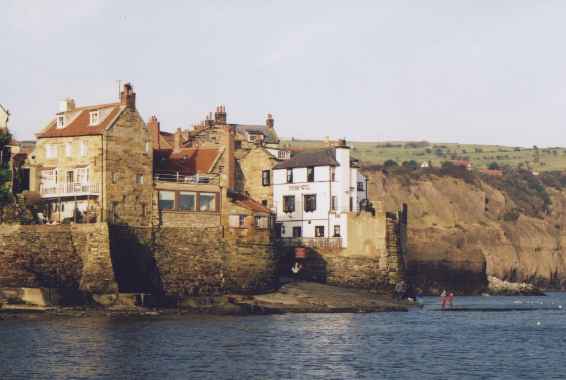 DÍA 17. DÍA EN EL COLEGIOConoceremos la realidad educativa inglesa y acompañaremos a nuestros anfitriones a algunas de sus clases.Lady Lumley´s school es un colegio público y mixto de secundaria, se encuentra en Pickering, North Yorkshire, Inglaterra. 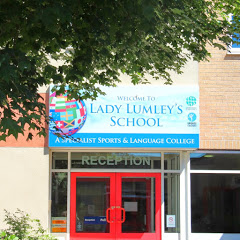 Fue fundado en Thornton le Dale (localidad situada a 5 km de Pickering),  en 1670.  Lleva el nombre de la vizcondesa de Lumley, título de la familia del conde de Scarborough.Tiene vínculos escolares con colegios de todo el mundo: Tanzania, Marruecos, China y Francia, y ahora con el IES Ángel Corella de Colmenar Viejo.El  actual colegio de  Pickering fue una de las primeras escuelas de enseñanza general en el reino Unido.Lady Lumley,s School tiene varios galardones, está  clasificada como una escuela saludable, en  2010  el  Informe de inspección la denominó Escuela general de grado 2 (buena ).Dirección: Swainsea Lane, Pickering, North Yorkshire YO18 8NG, Reino UnidoTeléfono:+44 1751 47284620 DE ABRIL. GYMKHANA  EN PICKERINGConoceremos un poco más nuestro bonito pueblo inglés, poblado desde el comienzo de la sedentarización,  localizado entre el páramo, el humedal y el bosque.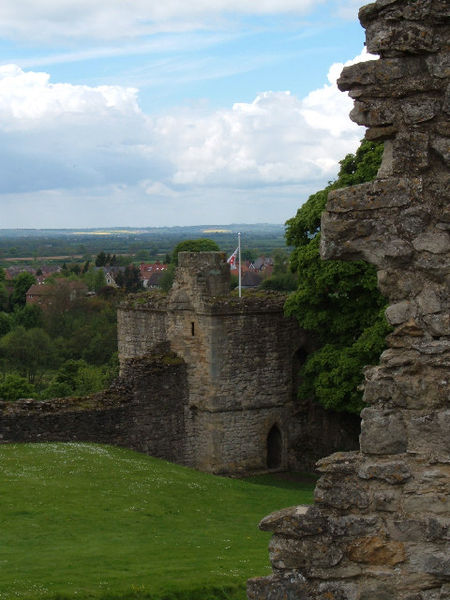 Tras la conquista de Guillermo I (el rey normando) en 1066 se construyeron la iglesia y el castillo y el territorio, convertido en un feudo,  fue otorgado al Conde de Lancaster para que lo administrara. Posteriormente se creó una plaza de mercado y floreció un pequeño burgo que pervivió durante la Edad Moderna. La estación es un lugar muy importante. En 1836 se inauguró el ferrocarril Whitby - Pickering (uno de los primeros ferrocarriles en Yorkshire).En la actualidad la población ronda los 10.000 habitantes. El turismo es una ocupación importante debido a la proximidad del parque natural  North Yorkshire Moors. También atrae muchos visitantes a la zona el  tren de vapor restaurado y que los páramos del parque nacional  sean el lugar de rodaje de la serie de televisión Heartbeat  (ambientada en 1960).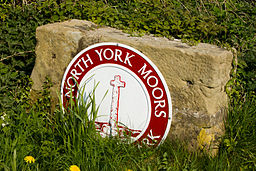 ENLACEShttp://www.britannia.com/history/yorkshire/ http://www.robin-hoods-bay.co.uk/http://jorvik-viking-centre.co.uk/http://www.yorkcastlemuseum.org.uk/http://www.northyorks.com/robin_hoods_bay.htmCONCURSO FOTOGRAFÍA YORKSHIRE 2015BASES:1.-Todos los alumnos implicados podrán presentar una fotografía  relacionada con esta fase del Intercambio, original  y sin retocar de dimensiones máximas Din-A4, en papel.2.-La fotografía deberá ser presentada en un sobre sin identificación con una hoja dentro que contenga el nombre, apellidos y curso del autor y el título de la foto. 3.-Cada fotografía tendrá un título escrito en la parte de atrás  (pero no se puede escribir el nombre del fotógrafo).PLAZO DE PRESENTACIÓN: Las fotografías serán presentadas antes del 30 de abril a los profesores implicados en el Intercambio. JURADO Y PREMIOS:Las fotografías se expondrán en la sala de profesores del IES Ángel Corella. Cada una tendrá un número. Los profesores del centro emitirán, en una urna, un voto secreto con el número de  la fotografía que más les guste.El día 8 de mayo se entregarán los premios a las tres mejores fotografías.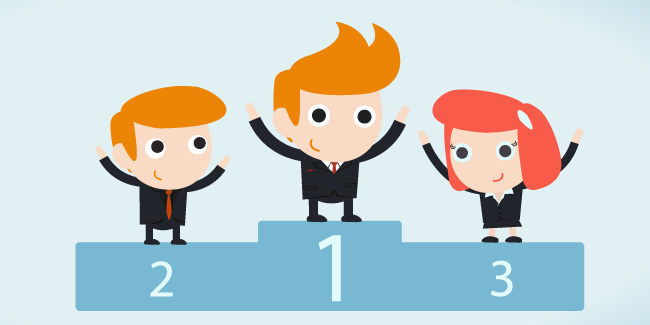 Los tres premios consistirán en cheques regalos de diferente cuantía.MI CUADERNO DE VIAJE PERSONALGracias por participar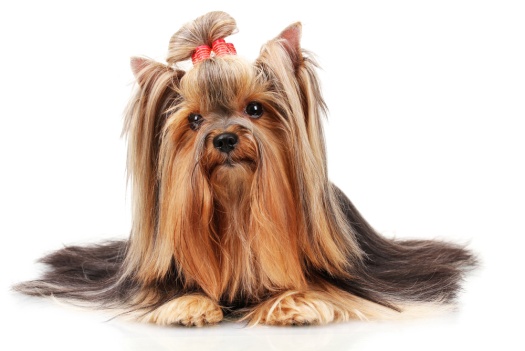 Alumnos inglesesAlumnos españoles1.-Reece Corney 1.-  Pablo Zorrilla Gómez 2.- Tally Costello 2.-  Fernán Del Martín 3.-Lucy Curtis3.- Andrea Capilla Sanz 4.-Georgia Lancaster 4.- Lourdes Márquez Carralón5.-Amber Long 5.- Adrián Ruiz de la Vega 6.-Heidi  6.- Héctor Hernández Guerrero 7.-Ellie Pearce 7.- Catalín Zainea 8.-Abby Pollington 8.- Germán Vicente Arévalo 9.-Maisy Skinner 9.- Leire Gutiérrez Burgos 10.-Hollie Stephenson 10.- Sergio Venegas Salgado 1.-1Sam Thomas-Smith 11.- Fabián García Gutiérrez 12.-Megan Tripp 12.- Ane Hernández Vicario 13.- Agatha Wallington 13. Laura Márquez Selinge DIAACTIVIDADOBSERVACIONESMonday 13thLlegada a Manchester tarde y alojamiento en hotelHotel: AIRPORT INN MANCHESTERSK9 4LR Tuesday 14thMañana: visita a Manchester.14:30 Recogida en el hotel17:30 Llegada a  Lady Lumley’s School. Encuentro con las familiasDejar el equipaje en el hotelWednesday 15thExcursión a  YORKSalida del colegio a las 9:00Vuelta al colegio a las 17:00Alumnos llevarán un picnicThursday 16thExcursión a  , Salida del colegio a las 9:00Vuelta al colegio a las 15:30Alumnos tomarán fish and chips en Friday 17thDía en el colegio9:00 -9:30 Recorrido por el cole9:30-10:40 Clase de inglés  con R. Wilson (LA4)10:40-10:55 – Descanso10:55-12:40 –  Clase de Español/ Inglés12:40-13:30 – Comida13:30-13:50 – Hora con la profesora acompañante13:55-15:35 – Clase con los compañeros del intercambioTraer boli, cuaderno y picnicActividades de la mañana – reunión a las 9:00 en el dpto. de idiomasDurante el recreo, la comida y la clase de idiomas los alumnos estarán acompañados por sus anfitrionesWEEKENDFamilias anfitrionasMonday 20thMañana: Gymkhana  en PickeringSalida del colegioTraer bolígrafo, cuaderno y picnic